Here Comes Gen Z!Facilitating success with the newest generation of medical learnersFMEC Annual Meeting  •  November 11, 2018Jennifer L. Middleton, MD, MPH, FAAFP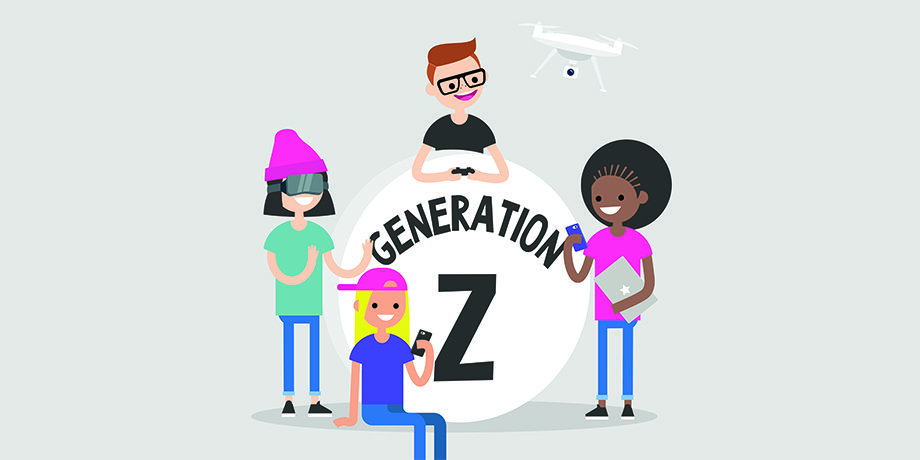 Objectives:Discuss the social forces that have shaped Gen Z.Define “phygital,” “hyper-custom,” and “FOMO.”Describe the typical work orientation of Gen Z.Brainstorm strategies for working successfully with Gen Z learners.1. Discuss the social forces that have shaped Gen ZBorn 1995-201224.3% of US population (largest current generation!)oldest members of Gen Z are in medical school nowMillennial/Gen Z “bridgers” in residency nowPragmatic, the world is not a safe place (9/11, school violence, mass shootings)Expect to work harder than previous generations (do not remember time before Great Recession)Wear seat belts more, drink less, less teen pregnancy than previous generationsNeed their work to matter/help others/the worldMost culturally diverse generation in US history 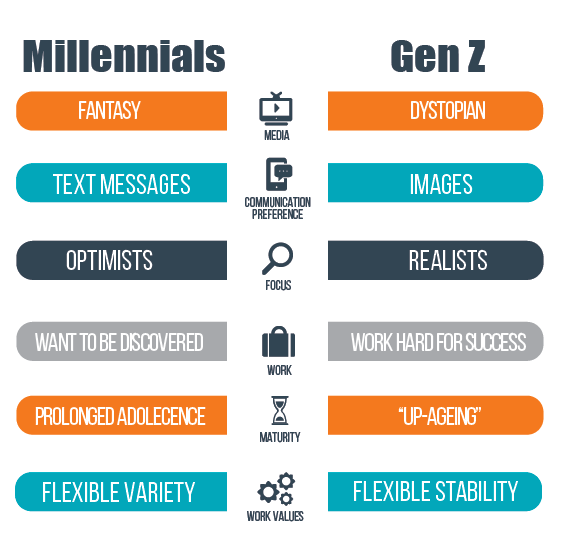 48% are non-Caucasian59% have at least 1 LGBTQ+ friendPlace high value on inclusivityLess patriotic, more globally inclinedVisual generation: communicate in pictures/videos, not words They don’t text each other, they SnapchatWatch an average of 68 videos a day (Snapchat, YouTube, Instagram)Activity 1:Break into groups of 3-4. How might these traits & influences affect Gen Z medical learners?__________________________________________________________________________________________________________________________________________________________________________________________________________________________________________________________________________________________________________________________________________________________________________________________________________________________________________________________________________________________________________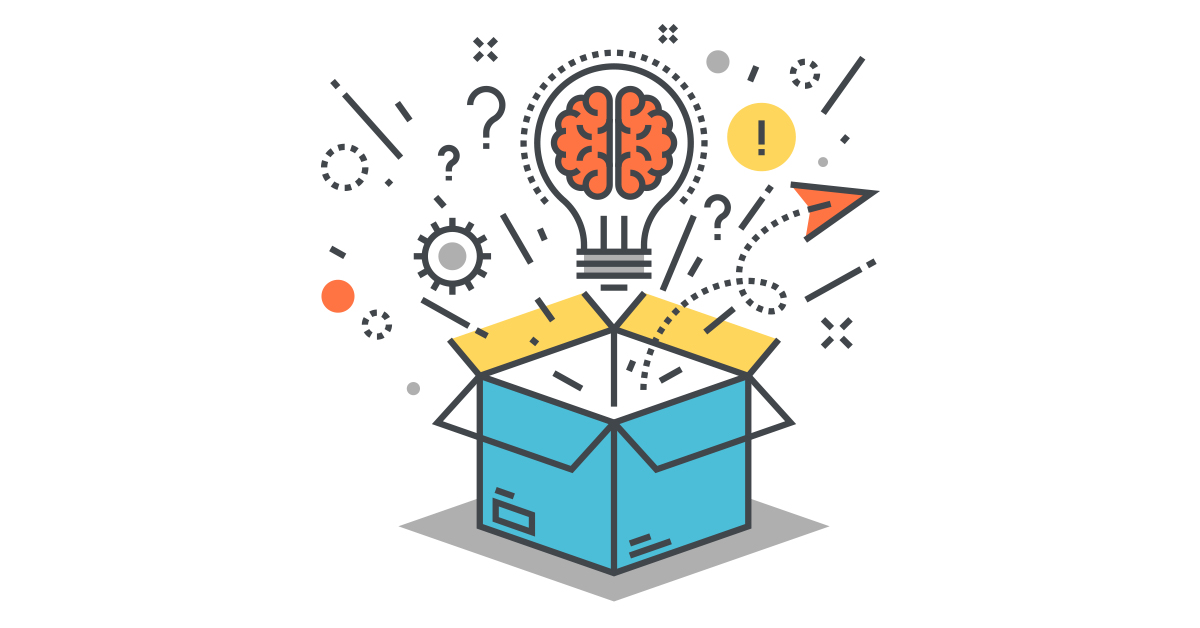 2. Define “phygital,” “hyper-custom,” and “FOMO.”“phygital” = no distinction between physical world and digital world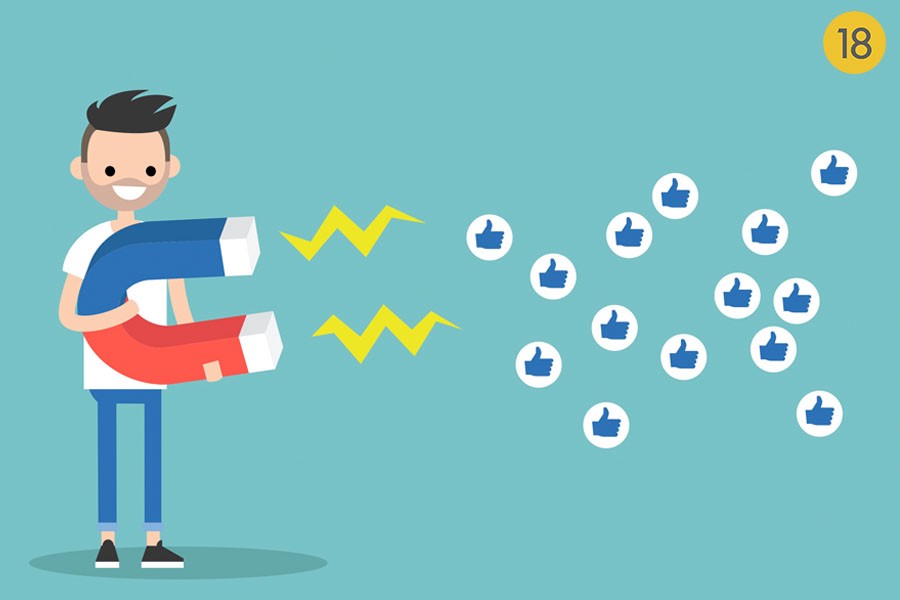 “hyper-custom” = expect to be able to personalize/customize all experiences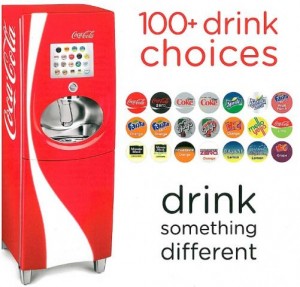 “FOMO” = Fear of Missing Out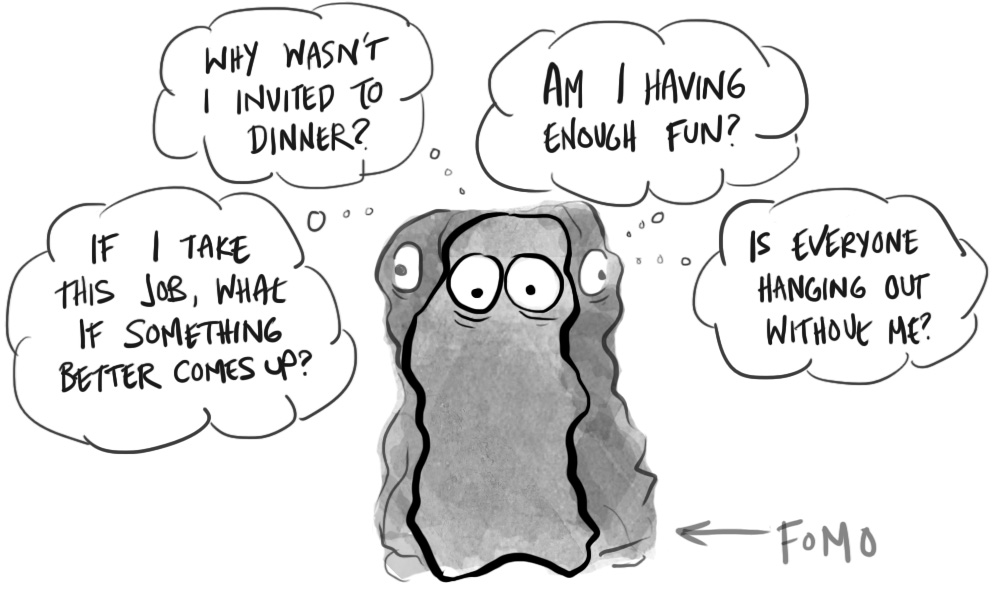 Activity 2:Pair up with another attendee who identifies as part of your generation.How do you communicate with friends/family? ________________________________________________________________________________________________________________________Get your news? ________________________________________________________________________________________________________________________Listen to music? ________________________________________________________________________________________________________________________Watch TV/movies/videos?________________________________________________________________________________________________________________________We’ll share and compare these answers as a large group.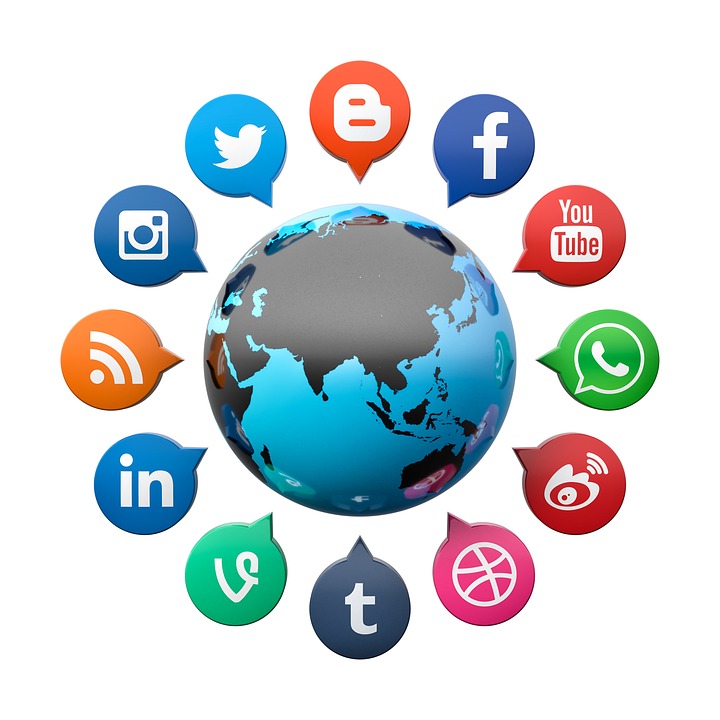 3. Describe the typical work orientation of Gen Z.PragmaticCompetitiveConnectedSocially responsibleCustomizersPlugged inSelf-reliant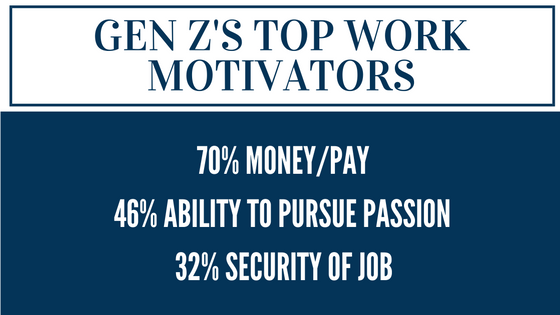 Gen Z longs for the financial security their parents (Generation X) didn’t have. They expect to work hard, but they are unwilling to set aside their desire to help others. If their day job won’t allow for them to satisfy their philanthropic wishes, many will turn to a side hustle….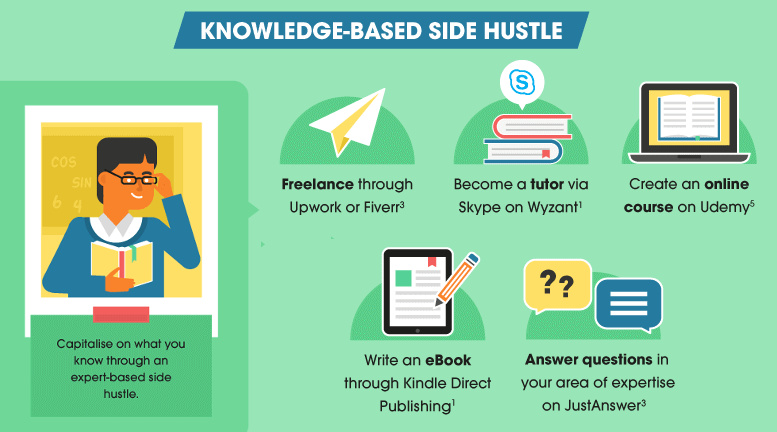 Side hustle = A secondary job/career, allows for use of skills/interests that are not met by main (“bread-winning”) job. Many Gen Zers will already have a side hustle when they come to medical school and residency.Activity 3:Which of these Gen Z work attributes resonates most with you?Jot them down (or circle above) and then discuss with 1-2 others near you.____________________________________________________________________________________________________________________________________________4. Brainstorm strategies for working successfully with Gen Z learners. 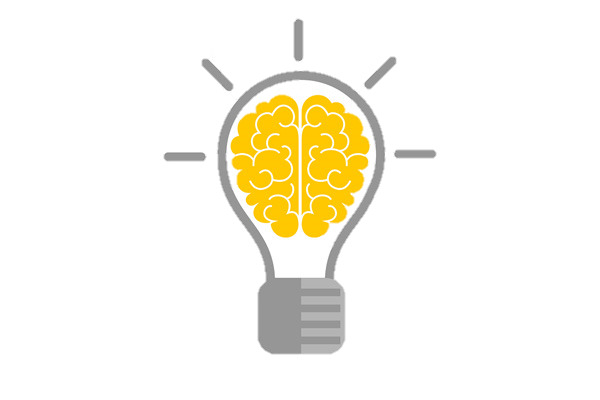 What challenges do you anticipate with Gen Z?____________________________________________________________________________________________________________________________________________What opportunities do you foresee?____________________________________________________________________________________________________________________________________________What strategies might be useful?____________________________________________________________________________________________________________________________________________What one action can you commit to re: preparing for Gen Z?____________________________________________________________________________________________________________________________________________Primary referencesStillman, David, and Jonah Stillman. Gen Z @ Work: How the next Generation Is Transforming the Workplace. Harper Business, an Imprint of Harper Collins Publishers, 2017.Eckleberry-Hunt J, Lick D, Hunt R. Is Medical Education Ready for Generation Z? J Grad Med Educ. 2018 Aug;10(4):378-381.Jennifer.Middleton@OhioHealth.com@SingingPenDrJen